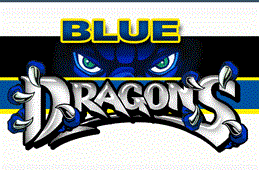 Trigonometry			             Bev HoweWeek 33                    			April 17 – April 21MondayTuesdayTuesdayTuesdayWednesdayThursdayFridayObjective(S)(what DO I WANT sTUDENTS TO knOW/)Easter MondayNo SchoolTo graph and write linear equationsTo graph and write linear equationsTo graph and write linear equationsTo check understanding of functions and linear equations.To check understanding of functions and linear equations.Write equations of parallel and perpendicular lines.Draw and analyze scatter plotsInTRUCTIONAL mETHODS (hOW AM i GOING TO inSTRUCT/)Correct problems from Tuesday Answer questions before quizCorrect problems from Tuesday Answer questions before quizCorrect problems from Tuesday Answer questions before quizReview problems functions and linear equations and graphsAnswer any questions before testIndividualized instructions over 1.5 – 1.6Quiz to be completed by Tuesday April 25AsSESSMENTHow will I assess LearningQuiz 1.3-1.4Quiz 1.3-1.4Quiz 1.3-1.4Problems p. 5811-45 odds(choose 15 problems)Test 1.1-1.4Assist students over individualized sections 1.5-1.6CLOSURETest 1.1 – 1.4ThursdayTest 1.1 – 1.4ThursdayTest 1.1 – 1.4ThursdayWhat is a piecewise function?